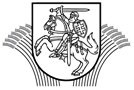 LIETUVOS RESPUBLIKOS ŽEMĖS ŪKIO MINISTERIJA________________________________________________________________________________________________DĖL VISUOTINIO SUSIRINKIMO REZOLIUCIJOSSiunčiame Finansų ministerijos rašto, kuriame pateiktas atsakymas į Jūsų 2017 m. balandžio 21 d. įvykusio visuotinio susirinkimo rezoliuciją, kopiją. PRIDEDAMA. 1 lapas.Viceministras									        Artūras Bogdanovas  Rimantas Dambrauskas, tel. 239 1144, el. p. rimantas.dambrauskas@zum.lt Biudžetinė įstaigaGedimino pr. 1901103  VilniusTel.    (8 5)  239 1001 Faks.  (8 5)  239 1212  El. paštas zum@zum.lthttp://www.zum.ltDuomenys kaupiami ir saugomiJuridinių asmenų registreKodas 188675190Atsiskaitomoji sąskaita LT674010042400070079AB DNB bankas Lietuvos žemėtvarkos ir hidrotechnikos inžinierių sąjungai2017-Nr.Lietuvos žemėtvarkos ir hidrotechnikos inžinierių sąjungaiĮNr.Lietuvos žemėtvarkos ir hidrotechnikos inžinierių sąjungai